Технологическая карта урока литературного чтения, разработанная на основе технологии смыслового чтения с  использованием голосового помощника мини-колонки «Алиса»      Учитель: Салова Зоя Владимировна, учитель начальных классов МБОУ СОШ№11 станицы Нижнебаканской Крымского района Краснодарского краяТема:  Любовь к живому в рассказе В.П.Астафьева «Капалуха».Цель: познакомить  учащихся  с рассказом В. Астафьева «Капалуха», определить тему и главную мысль рассказа. Задачи:создать условия для глубокого анализа произведения, формирования читательских умений и навыков с применением искусственного интеллекта формировать   коммуникативные  умения и навыки,  творческие способности с использованием голосового помощника мини-колонки «Алиса»   воспитывать  любовь и уважение к матери, сохранение и бережное отношение ко всему живому в природе.  Планируемые результаты обучения,  в том числе формирование УУД:Предметные: - прогнозировать содержание текста художественного произведения В.П.Астафьева «Капалуха» по заголовку, автору, опорным словам и осознавать цель чтения; определять главную мысль и героев произведения; этически оценивать поступки персонажей, формировать своё отношение к героям произведения; формулировать простые выводы, основываясь на содержании текста, с применением технологии искусственного интеллекта; Метапредметные: Познавательные УУД: формировать умения  сравнивать, анализировать, обобщать учебный материал, прогнозировать, предугадывать содержание художественного текста; строить логическое рассуждение и речевое высказывание в устной форме, поучать дополнительную информацию используя голосовой помощник  мини-колонки «Алису»; Коммуникативные УУД: формировать  умение договариваться и приходить к общему решению в совместной деятельности; формулировать собственное мнение и позицию; оказывать в сотрудничестве необходимую взаимопомощь, обращаться за помощью к мини-колонке «Алиса»;Регулятивные УУД: принимать и сохранять учебную задачу; планировать свои действия в соответствии с поставленной задачей; оценивать правильность выполнения действий;   в сотрудничестве с учителем ставить новые учебные задачи; контролировать время работы, используя   мини-колонку  «Алиса»;Личностные УУД: используя голосового помощника  «Алису» формировать  мотивационную  основу учебной деятельности,  учебно-познавательный интерес к новому материалу; стремиться  к совершенствованию своих знаний, ; ориентироваться в нравственном содержании и смысле как собственных поступков, так и поступков окружающих.Технологии: технология смыслового чтения,  информационно-коммуникационные, технология искусственного интеллекта. Оборудование: мини-колонка «Алиса», ноутбук, мультимедийный проектор, презентация, видеофильм, портрет писателя, карточки с заданиями для работы в  паре, в группе, выставка книг писателя.Список литературы.Светловская Н.Н. Обучение чтению и законы формирования читателя. Хирьянова И.С. Организация учебного процесса. Управление начальной школе.Чиндилова, О.В. Технология смыслового чтения на разных этапах непрерывного литературного образования.Мультипликационный фильм. https://www.youtube.com/watch?v=im5t8T3RrTwЭтапы урокаДеятельность учителя Деятельность учеников Голосовой помощник «Алиса»Формируемые УУДОрганизационный момент Организационный момент Организационный момент Организационный момент Организационный момент Самоопределение к деятельности. Цель: создание условий для возникновения у детей потребности включения в учебную деятельность.1.ПриветствиеПрозвенел звонок, начинается урок.Друг на друга посмотрели, Улыбнулись, тихо сели.Будем мы внимательны. Будем мы старательны.Приветствуют учителя,  проверяют готовность к уроку, и настраиваются на урокАлиса …люблю здороваться….хорошего вам дня…Личностные:мотивационная основа учебной деятельности, включающая  учебно-познавательные и внешние мотивы; Самоопределение к деятельности. Цель: создание условий для возникновения у детей потребности включения в учебную деятельность.Приятно общаться с человеком весёлым, доброжелательным. Посмотрите друг на друга и улыбнитесь. Мне приятно видеть в ваших глазах лучики любознательности и творчества. Сегодня с нами работает голосовой помощник «Алиса», поприветствуйте Алису!Улыбаются  друг другу.Приветствуют Алису. Личностные:мотивационная основа учебной деятельности, включающая  учебно-познавательные и внешние мотивы; 2.Работа с текстом до чтения2.Работа с текстом до чтения2.Работа с текстом до чтения2.Работа с текстом до чтения2.Работа с текстом до чтенияАктуализациязнаний. Цель: организовать актуализацию знаний.-Какой раздел литературного чтения мы изучаем?-Чему мы учимся, знакомясь с произведениями этого раздела? «Люби живое» Понимать смысл рассказа, определять основную мысль; рассказывать о герое, на  основе прочитанного любить живое.Личностные: способность к самооценке на основе критериев успешности учебной деятельности;Познавательные: -используют  знаково-символические средства;Регулятивные:планировать свои действия; оценивать правильность выполнения действия;контролировать время работыПроверка домашнего задания.Цель: проверить правильность, полноту и сознательное выполнение домашнего заданияРабота  с таблицей «Верные – неверные ответы» (Приложение1)-Алиса, таймер 2 минуты! (дети отмечают верные ответы  «+», неверные «-»). (где слово «верно»- высвечивается буква, после проверки появляется слово «КАПАЛУХА»)(Предлагается эталон для проверки)Самостоятельная работа с таблицей «Верные – неверные ответы» Выполняется взаимопроверка в парах по эталону.После проверки появляется слово КАПАЛУХААлиса  следит и напоминает о времениЛичностные: способность к самооценке на основе критериев успешности учебной деятельности;Познавательные: -используют  знаково-символические средства;Регулятивные:планировать свои действия; оценивать правильность выполнения действия;контролировать время работыАнтиципация. Цель: организовать  учащихся к чтению текста, прогнозированию его содержания, заинтересовать учащихся. -Знаете ли вы, лексическое значение слова «КАПАЛУХА»? Предположите.Я предлагаю поработать в  группах с  опорными словами, с информацией об авторе, с  иллюстрацией (приложение2)и  предположить, кто такая  КАПАЛУХА.Слово  КАПАЛУХА произошло от слова копала - глухой. Оно пришло из карельского языка – глухой,  как копала. Так  говорят карелы. Капалуха-  самка глухаря.-Алиса, кто такая капалуха!Работают  в группах: 1группа-работает с  опорными словами 2 группа- с иллюстрацией 3 группа-с информацией об авторе.4 группа –сеть Интернет по кьюаркоду  3 группы предполагают  и называют значение слова: птица, которая живёт в лесу, высиживает яйца.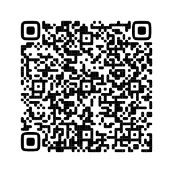 Проверяют свои предположения, сравнивая с правильным ответом 4-ой группы. Алиса  сообщает, подтверждая ответы детей. Личностные:учебно-познавательный интерес к новому учебному материалу;Познавательные: прогнозировать, предугадывать содержание текста, поучать дополнительную информациюКоммуникативные: формулировать собственное мнение и позицию; учитывать разные мнения и интересы и обосновывать собственную позицию; поучать дополнительную информациюРегулятивные:в сотрудничестве с учителем ставить новые учебные задачи;Определение цели урока.- на основе  иллюстрации, информации о биографии автора и по опорным словам сформулируйте тему урока  Вывод: сегодня  на уроке  мы познакомимся  с рассказом  В.П.  Астафьева. «Капалуха».  Личностные:учебно-познавательный интерес к новому учебному материалу;Познавательные: прогнозировать, предугадывать содержание текста, поучать дополнительную информациюКоммуникативные: формулировать собственное мнение и позицию; учитывать разные мнения и интересы и обосновывать собственную позицию; поучать дополнительную информациюРегулятивные:в сотрудничестве с учителем ставить новые учебные задачи;Антиципация. -Алиса, расскажи об В.П.Астафьеве…-Давайте предположим, о каких событиях пойдет речь в этом рассказе.  А вы хотите узнать, о чём рассказ и кто из вас был прав?  Давайте проверим ваши предположения, прочитав рассказ.   Дети слушают….Каждая группа выдвигает свои предположения о содержании, событиях,  героях рассказа: герои рассказа дети, они заблудились в лесу;  дети- юные натуралисты, наблюдают за жизнью животных в лесу; дети пасут коров, собирают ягоды; дети разоряют гнезда птиц, их наказывают взрослые, дают советы  и.т.д.     Появляется желание прочитать рассказ, убедиться  в том, правы дети или нет.   Алиса  сообщает…   Личностные:учебно-познавательный интерес к новому учебному материалу;Познавательные: прогнозировать, предугадывать содержание текста, поучать дополнительную информациюКоммуникативные: формулировать собственное мнение и позицию; учитывать разные мнения и интересы и обосновывать собственную позицию; поучать дополнительную информациюРегулятивные:в сотрудничестве с учителем ставить новые учебные задачи;3.Работа с текстом во время  чтения3.Работа с текстом во время  чтения3.Работа с текстом во время  чтения3.Работа с текстом во время  чтения3.Работа с текстом во время  чтенияСловарная работа Предварительно  узнаем лексическое значение трудных слов, используя презентацию (иллюстрации)  и голосовой помощник Алису  -Алиса, значение слова «Пастьба» – луг, где пасут скот.-Алиса, значение слова «Просека» – дорожка, внутри густого леса, которую прорубают.-Алиса, значение слова «Валежник» – сухие сучья, деревья, упавшие на землю.-Алиса, значение слова «Альпийские луга»- высокогорные-Алиса, значение слова «Тайга»-  трудно проходимый лес-Алиса, значение слова «Черничник»-заросли черники.Слушают Алису и  с помощью  презентации, рассматривают фотографии  Алиса даёт понятие трудных слов…Познавательные: формировать умения  анализировать, учебный материалпоучать дополнительную информациюКоммуникативные:оказывать в сотрудничестве необходимую взаимопомощьПервичное чтение текста. «Диалог с автором»  Цель: эффективно  воспринимать новый материал; понимать практическую значимость изучаемого материала. Читает текст учитель. ….Вкусна ягода черника, ….У черничного бугорка поднялся шум.-Как  вы думаете, ребята, что же произошло, почему поднялся шум?Предположения детей: подбежали собаки, выбежали какие-то лесные звери, что-нибудь случилось с детьми… Познавательные: прогнозировать, предугадывать содержание художественного текста; строить речевое высказывание в устной формеЛичностные: ориентация в нравственном содержании и смысле, как собственных поступков, так и поступков окружающих людей;Первичное чтение текста. «Диалог с автором»  Цель: эффективно  воспринимать новый материал; понимать практическую значимость изучаемого материала. -Давайте проверим ваши предположения (учитель читает текст дальше)..…Побежали телята….Я поспешил к бугорку и увидел…- Что же он увидел?Предположения детей: медведя, большую собаку, змею…   Познавательные: прогнозировать, предугадывать содержание художественного текста; строить речевое высказывание в устной формеЛичностные: ориентация в нравственном содержании и смысле, как собственных поступков, так и поступков окружающих людей;Первичное чтение текста. «Диалог с автором»  Цель: эффективно  воспринимать новый материал; понимать практическую значимость изучаемого материала. -Проверяем  ваши предположения (учитель читает текст дальше).….как по нему с распущенными крыльями бегает кругами глухарка (охотники чаще называют её капалухой). -Как вы думаете, почему бегала глухарка? Кто же такая капалуха?Предположения детей:  спасала своих птенцов, защищала гнездо, просто сама испугалась, искала корм…Капалуха-самка глухаряПознавательные: прогнозировать, предугадывать содержание художественного текста; строить речевое высказывание в устной формеЛичностные: ориентация в нравственном содержании и смысле, как собственных поступков, так и поступков окружающих людей;Первичное чтение текста. «Диалог с автором»  Цель: эффективно  воспринимать новый материал; понимать практическую значимость изучаемого материала. -Проверим ваши предположения (учитель читает текст дальше).… — Гнездо! Гнездо! — кричали ребята. до слов…В хатке утеплённое мхом гнездо.-Что же было в гнезде?Предположения детей:  маленькие птенцы, яйца, змея…Познавательные: прогнозировать, предугадывать содержание художественного текста; строить речевое высказывание в устной формеЛичностные: ориентация в нравственном содержании и смысле, как собственных поступков, так и поступков окружающих людей;Первичное чтение текста. «Диалог с автором»  Цель: эффективно  воспринимать новый материал; понимать практическую значимость изучаемого материала. -Давайте проверим ваши предположения (учитель читает текст дальше).…В гнезде четыре рябоватых светло-коричневых яйца…. До слов -Возьмём! — выдохнул мальчишка, стоявший рядом со мною. — Зачем?-Как вы думаете, зачем им яйца? -Что ответил мальчик?Предположения детей: просто  поиграть…, наблюдать за яйцами…, показать другим детям…, похвастаться находке…Предположения детей:   нужно взять с собой…, оставить в гнезде…., перепрятать в другое место, так как они лежат на дороге… Познавательные: прогнозировать, предугадывать содержание художественного текста; строить речевое высказывание в устной формеЛичностные: ориентация в нравственном содержании и смысле, как собственных поступков, так и поступков окружающих людей;Первичное чтение текста. «Диалог с автором»  Цель: эффективно  воспринимать новый материал; понимать практическую значимость изучаемого материала. -Проверяем  ваши предположения (учитель читает текст дальше).….Да так!— А что будет с капалухой? Вы поглядите на неё!-Как вы думаете, ребята, что будет с капалухой?Предположения детей: птица погибнет от испуга и переживаний…, улетит в другой лес…оставит гнездо…, останется одна н бросит остальные яйца…Познавательные: прогнозировать, предугадывать содержание художественного текста; строить речевое высказывание в устной формеЛичностные: ориентация в нравственном содержании и смысле, как собственных поступков, так и поступков окружающих людей;Первичное чтение текста. «Диалог с автором»  Цель: эффективно  воспринимать новый материал; понимать практическую значимость изучаемого материала. Учитель  читает текст дальше.…. Капалуха металась в стороне. До слов …Это от испуга, гнева и бесстрашия билось птичье сердце.-Почему живот у капалухи был голый?Предположения детей: ей было жарко…, она грела яйца…, просто выпали перья… Познавательные: прогнозировать, предугадывать содержание художественного текста; строить речевое высказывание в устной формеЛичностные: ориентация в нравственном содержании и смысле, как собственных поступков, так и поступков окружающих людей;Первичное чтение текста. «Диалог с автором»  Цель: эффективно  воспринимать новый материал; понимать практическую значимость изучаемого материала. -Проверяем  ваши предположения (учитель читает текст дальше).…— А пух-то она выщипала… И все весело побежали от капалухиного гнезда.  -Как вы думаете, что было дальше с капалухой?Предположения детей: капалуха села на гнездо…, успокоилась…, стала высиживать яйца дальше…, улетела от гнезда…Познавательные: прогнозировать, предугадывать содержание художественного текста; строить речевое высказывание в устной формеЛичностные: ориентация в нравственном содержании и смысле, как собственных поступков, так и поступков окружающих людей;Первичное чтение текста. «Диалог с автором»  Цель: эффективно  воспринимать новый материал; понимать практическую значимость изучаемого материала. Учитель  читает текст дальше. Капалуха сидела на сучке, вытянув вслед нам шею… До слов … а может, и через несколько дней появятся головастые глухарята.-Понравился вам рассказ?-Какие чувства вызывает у вас  эта история?-Подтвердились ли ваши предположения, о которых вы говорили перед чтением рассказа?-Какую птицу охотники называют капалухой?  -Как бы вы озаглавили этот рассказ?Да, очень понравился.Чувство  грусти, тревоги, жалость к капалухе, гнева на ребят. Не все предположения подтверждались, мы ошибались, Самку глухаря.Самоотверженная птица, птица-мать, отважная птица-капалуха…Познавательные: прогнозировать, предугадывать содержание художественного текста; строить речевое высказывание в устной формеЛичностные: ориентация в нравственном содержании и смысле, как собственных поступков, так и поступков окружающих людей;4.Работа с текстом после  чтения.   4.Работа с текстом после  чтения.   4.Работа с текстом после  чтения.   4.Работа с текстом после  чтения.   4.Работа с текстом после  чтения.   Концептуальная беседа потексту  Работа в технологических картах.  Перечитайте рассказ про себя и подчеркните в тексте слова, которые помогут описать поведение глухарки в тот момент, когда к гнезду приблизились люди. Работа в технологических картах (приложение4)  Металась в стороныКрылья разброшены, мела ими землю. Закостенели от неподвижности. Пыжилась и не могла взлететьПознавательные: строить логическое рассуждение и речевое высказывание в устной формеформировать умения  анализировать, обобщать учебный материалЛичностные: ориентация в нравственном содержании и смысле, как собственных поступков, так и поступков окружающих людей;Концептуальная беседа потексту  Работа в технологических картах.  -Почему автор выбрал именно эти выражения и слова? Чтобы показать состояние капалухи.Познавательные: строить логическое рассуждение и речевое высказывание в устной формеформировать умения  анализировать, обобщать учебный материалЛичностные: ориентация в нравственном содержании и смысле, как собственных поступков, так и поступков окружающих людей;Концептуальная беседа потексту  Работа в технологических картах.  -Какие слова еще использует писатель, чтобы показать внутреннее состояние птицы?Испуг, гнев, бесстрашие.Познавательные: строить логическое рассуждение и речевое высказывание в устной формеформировать умения  анализировать, обобщать учебный материалЛичностные: ориентация в нравственном содержании и смысле, как собственных поступков, так и поступков окружающих людей;Концептуальная беседа потексту  Работа в технологических картах.  - Какие образные выражения использует автор, описывая поведение капалухи после ухода людей?Вытянула  шею,  глаза не следили,  целились на гнездо,  плавно слетела с дерева,  заползла в гнездо,  распустила крылья и замерла Познавательные: строить логическое рассуждение и речевое высказывание в устной формеформировать умения  анализировать, обобщать учебный материалЛичностные: ориентация в нравственном содержании и смысле, как собственных поступков, так и поступков окружающих людей;Концептуальная беседа потексту  Работа в технологических картах.  -Кто из них думает о птицах и окружающей нас природе   как о живой, а кто относится к ней беспечно, не задумываясь о последствиях?Дети редко задумываются о последствиях своих действий, вот поэтому нам нужно учиться любить живое. Взрослые нас учат любить живое, оберегать, сохранять природу.Познавательные: строить логическое рассуждение и речевое высказывание в устной формеформировать умения  анализировать, обобщать учебный материалЛичностные: ориентация в нравственном содержании и смысле, как собственных поступков, так и поступков окружающих людей;Концептуальная беседа потексту  Работа в технологических картах.  -Какое правило забыли дети? Давайте его вспомним?Оцените свою работу смайликом. Не трогать гнезда, яйца; не приносить животных из леса. Оценка.Познавательные: строить логическое рассуждение и речевое высказывание в устной формеформировать умения  анализировать, обобщать учебный материалЛичностные: ориентация в нравственном содержании и смысле, как собственных поступков, так и поступков окружающих людей;Творческие задания. Творческие задания. Творческие задания. Творческие задания. Творческие задания. Физминутка.-Алиса, включи физминутку!Дети выполняют физминутку….Алиса ищет физминутку, включает её…Коммуникативные:оказывать в сотрудничестве необходимую взаимопомощь;договариваться и приходить к общему решению в совместной деятельностипоучать дополнительную информациюРегулятивные: -планировать свои действия в соответствии с поставленной задачей и условиями её реализации;вносить необходимые коррективы в действие после его завершения на основе его оценки и учёта характера сделанных ошибок;контролировать время работыЛичностные: способность к самооценке на основе критериев успешности учебной
деятельности;Мультфильм. https://www.youtube.com/watch?v=im5t8T3RrTwПосмотрите и внимательно послушайте мультфильм, который создали такие же ученики, как вы. -какое значимое для всех слово, произносит герой рассказа, которого  нет в тексте? В тексте учебника нет слова МАМАКоммуникативные:оказывать в сотрудничестве необходимую взаимопомощь;договариваться и приходить к общему решению в совместной деятельностипоучать дополнительную информациюРегулятивные: -планировать свои действия в соответствии с поставленной задачей и условиями её реализации;вносить необходимые коррективы в действие после его завершения на основе его оценки и учёта характера сделанных ошибок;контролировать время работыЛичностные: способность к самооценке на основе критериев успешности учебной
деятельности;Восстановление авторского текста.У вас карточки с авторским текстом, которого нет в учебнике,  подумайте, где именно опущены эти слова.  Работа  в парах. (приложение3)-Алиса, таймер 2 минуты!«…Это как наша мама. Она всё нам отдаёт. Всё-всё, каждую капельку… — грустно, по-взрослому сказал кто-то из ребят и, должно быть застеснявшись этих нежных слов, произнесённых впервые в жизни, недовольно крикнул: — А ну пошли стадо догонять!..»Определяют  место данного текста. После слов …— А пух-то она выщипала сама и яйца греет голым животом, чтобы каждую каплю своего тепла отдать зарождающимся птицам,-сказал подошедший учитель…Алиса  следит и напоминает о времениКоммуникативные:оказывать в сотрудничестве необходимую взаимопомощь;договариваться и приходить к общему решению в совместной деятельностипоучать дополнительную информациюРегулятивные: -планировать свои действия в соответствии с поставленной задачей и условиями её реализации;вносить необходимые коррективы в действие после его завершения на основе его оценки и учёта характера сделанных ошибок;контролировать время работыЛичностные: способность к самооценке на основе критериев успешности учебной
деятельности;Работа с кластером Работа в парах. -Алиса, таймер 2 минуты!-Выберите  слова, характеризующие капалуху, составьте кластер. Заботливая, бесстрашная, смелая, глупая, трусливая, самоотверженная Коммуникативные:оказывать в сотрудничестве необходимую взаимопомощь;договариваться и приходить к общему решению в совместной деятельностипоучать дополнительную информациюРегулятивные: -планировать свои действия в соответствии с поставленной задачей и условиями её реализации;вносить необходимые коррективы в действие после его завершения на основе его оценки и учёта характера сделанных ошибок;контролировать время работыЛичностные: способность к самооценке на основе критериев успешности учебной
деятельности;Работа с кластером -Как вы понимаете значение слово «самоотверженная»?-Алиса, значение слова «самоотверженная»?Готовая  пожертвовать жизнью ради будущих птенцовАлиса сообщает…Коммуникативные:оказывать в сотрудничестве необходимую взаимопомощь;договариваться и приходить к общему решению в совместной деятельностипоучать дополнительную информациюРегулятивные: -планировать свои действия в соответствии с поставленной задачей и условиями её реализации;вносить необходимые коррективы в действие после его завершения на основе его оценки и учёта характера сделанных ошибок;контролировать время работыЛичностные: способность к самооценке на основе критериев успешности учебной
деятельности;Работа с кластером -Какие строки рассказа говорят о самоотверженной любви капалухи к птенцам?Оцените   работу друг друга смайликом. И тут мы увидели, что живот у нее голый…Вывод: мы знаем, что детство писателя было трудным, он рано остался без мамы, ему не хватало материнской любви и именно в образе капалухи он показал любовь своей матери и всех матерей Земли.  Взаимооценка.Коммуникативные:оказывать в сотрудничестве необходимую взаимопомощь;договариваться и приходить к общему решению в совместной деятельностипоучать дополнительную информациюРегулятивные: -планировать свои действия в соответствии с поставленной задачей и условиями её реализации;вносить необходимые коррективы в действие после его завершения на основе его оценки и учёта характера сделанных ошибок;контролировать время работыЛичностные: способность к самооценке на основе критериев успешности учебной
деятельности;Работа с пословицами Самостоятельная работа. Из карточек соберите пословицу. -Алиса, таймер 2 минуты!-Алиса, закончи пословицу «Материнская ласка…Оцените свою работу смайликом. Материнская ласка конца не знает. Проверка. Анализ. Самооценка.Алиса  следит и напоминает о времени Алиса называет пословицу «Материнская ласка конца не знает»Коммуникативные:оказывать в сотрудничестве необходимую взаимопомощь;договариваться и приходить к общему решению в совместной деятельностипоучать дополнительную информациюРегулятивные: -планировать свои действия в соответствии с поставленной задачей и условиями её реализации;вносить необходимые коррективы в действие после его завершения на основе его оценки и учёта характера сделанных ошибок;контролировать время работыЛичностные: способность к самооценке на основе критериев успешности учебной
деятельности;Работа с пословицами - Как можно связать данную пословицу и прочитанное произведение?-Не зря в старину на изголовье колыбели изображали капалуху, как оберег, символ нежности, заботы и материнства.-Алиса, смысл пословицы «Материнская ласка конца не знает»…Вывод: основная цель капалухи – забота о потомстве, люди ее больше не интересовали, но она была настороже.Алиса сообщает… после работы детей с пословицей…Коммуникативные:оказывать в сотрудничестве необходимую взаимопомощь;договариваться и приходить к общему решению в совместной деятельностипоучать дополнительную информациюРегулятивные: -планировать свои действия в соответствии с поставленной задачей и условиями её реализации;вносить необходимые коррективы в действие после его завершения на основе его оценки и учёта характера сделанных ошибок;контролировать время работыЛичностные: способность к самооценке на основе критериев успешности учебной
деятельности;Работа с пословицами -Как вы думаете, изменится ли отношение детей из рассказа к природе после этого случая или нет?Познание природы и любовь к ней идут рядом. Ребята увидели, как птица заботится о своих птенцах и будут относиться к природе бережнее, сохранять природу, заботиться о животных.Коммуникативные:оказывать в сотрудничестве необходимую взаимопомощь;договариваться и приходить к общему решению в совместной деятельностипоучать дополнительную информациюРегулятивные: -планировать свои действия в соответствии с поставленной задачей и условиями её реализации;вносить необходимые коррективы в действие после его завершения на основе его оценки и учёта характера сделанных ошибок;контролировать время работыЛичностные: способность к самооценке на основе критериев успешности учебной
деятельности;Работа с пословицами -Итак, какая же главная мысль этого рассказа. --Что нам хотел сказать автор?  -Давайте, сои выводы проверим  с Алисой…Вывод: люби живое! Вокруг много интересного».  Лес – дом животных, веди себя в нём как гость! Алиса сообщает…  Коммуникативные:оказывать в сотрудничестве необходимую взаимопомощь;договариваться и приходить к общему решению в совместной деятельностипоучать дополнительную информациюРегулятивные: -планировать свои действия в соответствии с поставленной задачей и условиями её реализации;вносить необходимые коррективы в действие после его завершения на основе его оценки и учёта характера сделанных ошибок;контролировать время работыЛичностные: способность к самооценке на основе критериев успешности учебной
деятельности;Работа с пословицами -Прочитайте последнее предложение рассказа. Как вы думаете, почему В.П.Астафьев именно такими слова заканчивает свой рассказ?Автор обращает наше внимание на то, что нужно бережно относиться к окружающим, быть внимательными по отношению к ним. Оставив  яйца в гнезде, дети дают возможность появлению новой жизни, которая так хрупка и отчасти зависела от поведения героев.Коммуникативные:оказывать в сотрудничестве необходимую взаимопомощь;договариваться и приходить к общему решению в совместной деятельностипоучать дополнительную информациюРегулятивные: -планировать свои действия в соответствии с поставленной задачей и условиями её реализации;вносить необходимые коррективы в действие после его завершения на основе его оценки и учёта характера сделанных ошибок;контролировать время работыЛичностные: способность к самооценке на основе критериев успешности учебной
деятельности;Работа с пословицами -Вам понравился рассказ? -Захотелось ли вам  прочитать другие рассказы В.П. Астафьева? - Где бы вы могли найти и прочитать другие произведения В.П. Астафьева? - Выставка книг Астафьева.Да, очень понравился… захотелось   прочитать другие рассказы В.П. Астафьева …в школьной библиотеке много книг этого писателя… Коммуникативные:оказывать в сотрудничестве необходимую взаимопомощь;договариваться и приходить к общему решению в совместной деятельностипоучать дополнительную информациюРегулятивные: -планировать свои действия в соответствии с поставленной задачей и условиями её реализации;вносить необходимые коррективы в действие после его завершения на основе его оценки и учёта характера сделанных ошибок;контролировать время работыЛичностные: способность к самооценке на основе критериев успешности учебной
деятельности;Составление  синквейна Работа в группах на фоне музыки.Составьте синквейн с помощью опорных карточек. -Алиса, таймер 2 минуты!-Ализа, песня о маме…Оцените работу смайликом. Сдайте технологические карты.Самостоятельная работа в группах. КапалухаСмелая, храбраяЗащищает, оберегает, хлопочетЗаботливая мама для своих детей.МАМАОценка. Сдают карты.Алиса  следит и напоминает о времени Алиса включает песню о маме…Коммуникативные:оказывать в сотрудничестве необходимую взаимопомощь;договариваться и приходить к общему решению в совместной деятельностипоучать дополнительную информациюРегулятивные: -планировать свои действия в соответствии с поставленной задачей и условиями её реализации;вносить необходимые коррективы в действие после его завершения на основе его оценки и учёта характера сделанных ошибок;контролировать время работыЛичностные: способность к самооценке на основе критериев успешности учебной
деятельности;Работа с авторским текстомЗаключение. В нашем рассказе нет ещё одного фрагмента. Послушайте. (приложение5)«…И когда они вырастут, когда звонким зоревым апрельским утром уронят свою первую песню в большую и добрую тайгу, может быть, в песне этой будут слова, непонятные нам птичьи слова о матери, которая отдает детям всё, иной раз даже жизнь свою».Вывод: Рассказ учить быть чуткими, жалостливыми, внимательными к окружающему миру, к природе,    помнить о тех, кто беззащитен, им нужны поддержка и сочувствие. Рассказ учит детей не забывать, что самый главный человек в жизни -мама, ведь именно она дала нам жизнь и может пожертвовать своей жизнью ради детей.5.Подведение итогов урока5.Подведение итогов урока5.Подведение итогов урока5.Подведение итогов урока5.Подведение итогов урокаРефлексия. Цель:  определение эмоционального состояния учащихся. Оцените свою работу на сегодняшнем уроке и выберите соответствующую надпись на слайде.На сегодняшнем уроке я узнал …На этом уроке я похвалил бы себя …Мне понравились ответы таких ребят, как  …После урока мне захотелось…Голосовой помощник Алиса мне…Я узнал, кто такая КАПАЛУХА Похвалил бы себя активную работу, правильные ответы, выразительное чтение,   Мне понравились ответы….После урока мне захотелось прочитать ещё раз этот рассказ, рассказать эту историю своим родителям и младшим ребятам, посетить библиотеку, прочитать другие рассказы В. Астафьева, любить и беречь, заботиться и сохранять природу и всё живое вокруг нас.   Голосовой помощник Алиса мне… понравилась, я узнал много нового, интересного, с Алисой интересно на уроке, она читает, сообщает,  с ней можно отдыхать…Личностные: -дают адекватную оценку своим достижениям,  -адекватно судят о причинах своего успеха (неуспеха) в учении.6.Домашнее задание6.Домашнее задание6.Домашнее задание6.Домашнее задание6.Домашнее заданиеТворческие задания-Какое домашнее задание вы могли бы предложить?Распределяют домашнее задание по группам. Ученики: всем ребятам еще раз прочитать рассказ, пересказать его;  подготовить рисунки к рассказу;из пластилина вылепить героев рассказа и  разыграть один из эпизодов рассказа;найди дополнительные сведения о  капалухе;Личностные:повышают устойчивый учебно-познавательный интерес, стремятся  к совершенствованию своих знаний;Творческие заданияАлиса до свидание, спасибо за помощь на уроке…Дети прощаются…Алиса прощается…»Всегда рада помочь …